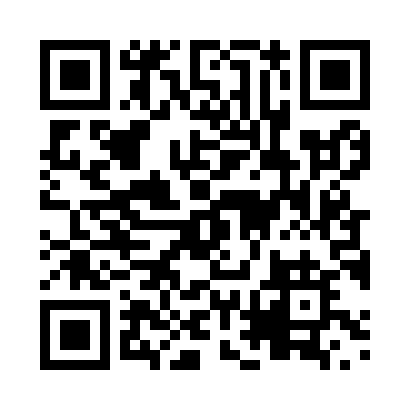 Prayer times for Clermont, Quebec, CanadaWed 1 May 2024 - Fri 31 May 2024High Latitude Method: Angle Based RulePrayer Calculation Method: Islamic Society of North AmericaAsar Calculation Method: HanafiPrayer times provided by https://www.salahtimes.comDateDayFajrSunriseDhuhrAsrMaghribIsha1Wed4:095:551:146:188:3310:202Thu4:065:531:146:198:3510:223Fri4:045:521:136:208:3610:244Sat4:025:501:136:218:3810:265Sun3:595:481:136:228:3910:296Mon3:575:471:136:238:4010:317Tue3:545:451:136:248:4210:338Wed3:525:441:136:248:4310:369Thu3:505:421:136:258:4510:3810Fri3:475:411:136:268:4610:4011Sat3:455:391:136:278:4710:4212Sun3:435:381:136:288:4910:4513Mon3:405:371:136:298:5010:4714Tue3:385:351:136:298:5210:4915Wed3:365:341:136:308:5310:5216Thu3:345:331:136:318:5410:5417Fri3:315:311:136:328:5510:5618Sat3:295:301:136:328:5710:5819Sun3:275:291:136:338:5811:0120Mon3:255:281:136:348:5911:0321Tue3:235:271:136:359:0111:0522Wed3:215:261:136:359:0211:0723Thu3:195:251:136:369:0311:0824Fri3:195:241:146:379:0411:0925Sat3:185:231:146:389:0511:1026Sun3:185:221:146:389:0611:1027Mon3:175:211:146:399:0811:1128Tue3:175:201:146:409:0911:1129Wed3:175:191:146:409:1011:1230Thu3:165:181:146:419:1111:1331Fri3:165:181:146:419:1211:13